§17431.  DefinitionsAs used in this article, unless the context otherwise indicates, the following terms have the following meanings.  [PL 2007, c. 240, Pt. RRR, §2 (NEW).]1.  Commissioner.  "Commissioner" means the Commissioner of Administrative and Financial Services.[PL 2007, c. 240, Pt. RRR, §2 (NEW).]2.  Investment trust fund.  "Investment trust fund" means the Retiree Health Insurance Post-employment Benefits Investment Trust Fund established in section 17432.[PL 2007, c. 240, Pt. RRR, §2 (NEW).]3.  Assets of the investment trust fund.  "Assets of the investment trust fund" means the funds appropriated or otherwise provided to fund the investment trust fund, together with the interest, earnings and returns on the funds.[PL 2007, c. 240, Pt. RRR, §2 (NEW).]4.  Investment trust fund agreement.  "Investment trust fund agreement" means the trust agreement to be entered into by the State and the trustees of the investment trust fund.[PL 2007, c. 240, Pt. RRR, §2 (NEW).]5.  System.  "System" means the Maine Public Employees Retirement System.[PL 2007, c. 58, §3 (REV); PL 2007, c. 240, Pt. RRR, §2 (NEW).]SECTION HISTORYPL 2007, c. 58, §3 (REV). PL 2007, c. 240, Pt. RRR, §2 (NEW). The State of Maine claims a copyright in its codified statutes. If you intend to republish this material, we require that you include the following disclaimer in your publication:All copyrights and other rights to statutory text are reserved by the State of Maine. The text included in this publication reflects changes made through the First Regular Session and the First Special Session of the131st Maine Legislature and is current through November 1, 2023
                    . The text is subject to change without notice. It is a version that has not been officially certified by the Secretary of State. Refer to the Maine Revised Statutes Annotated and supplements for certified text.
                The Office of the Revisor of Statutes also requests that you send us one copy of any statutory publication you may produce. Our goal is not to restrict publishing activity, but to keep track of who is publishing what, to identify any needless duplication and to preserve the State's copyright rights.PLEASE NOTE: The Revisor's Office cannot perform research for or provide legal advice or interpretation of Maine law to the public. If you need legal assistance, please contact a qualified attorney.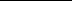 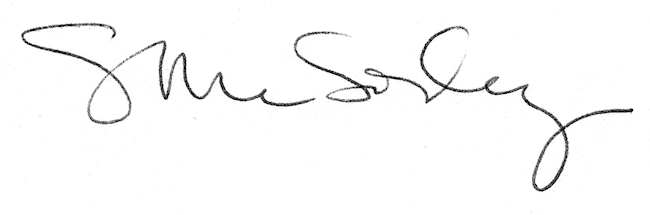 